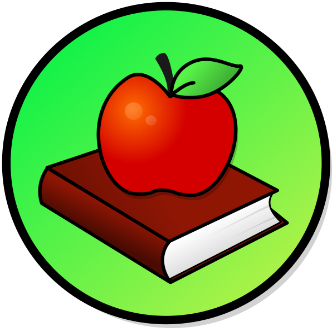 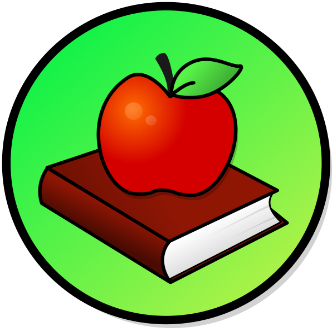 WEEKLY PEEKParent Resources and InformationStandardActivityAt Home ExtensionPhysical Education Standard: PE.K.R. Responsible Behaviors and Values. Plays well in a group setting.Family Game Time: Play a board game like Game of Life or Scrabble with your kids.Go to the Website: thechaosandtheclutter.comArt Standard: VA.K. S Skills, Technique, and Process.Art & Crafts Activity: Make paper bag kites: brown paper bags, markers, streamers, glue, hole puncher, and string.Go to the Website: KinderArt.com>paper bag kitesHealth Standard CTE: CTE.AFNR.68. FOOD.05 Demonstrates knowledge and skills in food.Cooking Activity: Make homemade Jell-O put it in cups and serve with fruits.  Go to the Website: SuperHealthyKids .com